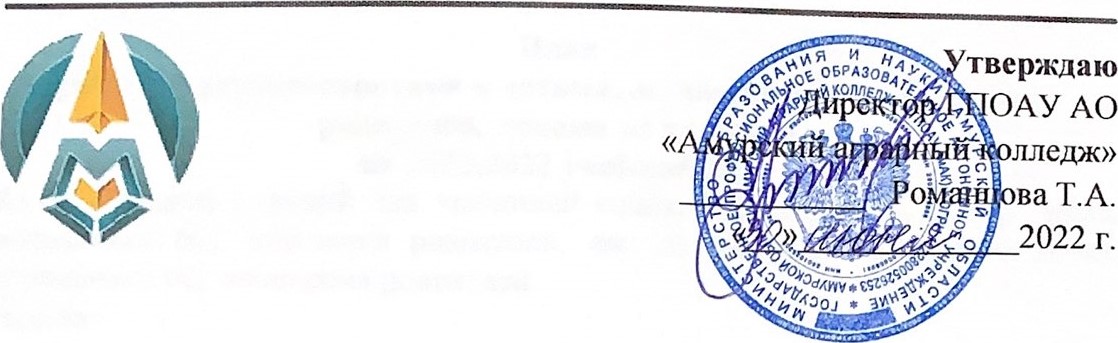 План работы с детьми-сиротами и детьми, оставшимися без попечения родителей, лицами из их числа социального педагога ГПОАУ АО «Амурский аграрный колледж», отделение № 1 (г. Благовещенск)на 2022-2023 учебный год.Благовещенск, 2022.Планработы с детьми-сиротами и детьми, оставшимися без попечения родителей, лицами из их числана 2022-2023 учебный годЦель: создание условий для успешной социализации детей-сирот и детей, оставшихся без попечения родителей, лиц из числа детей-сирот и детей, оставшихся без попечения родителей.Задачи: обеспечивать психолого-педагогическую, правовую поддержку детям-сиротам и детям, оставшимся без попечения родителей, лицам из числа детей-сирот и детей, оставшихся без попечения родителей; способствовать развитию мотивации к получению специальности; способствовать развитию мотивации к здоровому образу жизни через организацию досуга, развитие творческой и гражданской активности, способности к самопознанию и самореализации; оказывать помощь в построении взаимоотношений студента и среды его нахождения.Направления работыСодержание работыОтветственныеСрокиОтметка об исполненииОрганизация по оформлению документации  обучающихся нового набора колледжа, относящихся к категории детей-сирот и детей, оставшихся без попечения родителей, лиц из их числа, предоставления им социальных гарантий1. Оформление личных дел детей-сирот и детей, оставшихся без попечения родителей, лиц из их числа. Оформление запросов в органы опеки города Благовещенска, районов Амурской области и других регионов России по недостающим документамСоциальный  педагог отделенияСентябрьОрганизация по оформлению документации  обучающихся нового набора колледжа, относящихся к категории детей-сирот и детей, оставшихся без попечения родителей, лиц из их числа, предоставления им социальных гарантий2. Оформление необходимой документации (приказов) по обеспечению выплат: государственной социальной стипендии, социальных выплат на питание,   одежду, проезд, литературу и канцелярские товары в соответствии с законодательством РФ, законами и постановлениями  Амурской областиСоциальный педагог отделения ЕжемесячноОрганизация по оформлению документации  обучающихся нового набора колледжа, относящихся к категории детей-сирот и детей, оставшихся без попечения родителей, лиц из их числа, предоставления им социальных гарантий3. Оформление приказов на проезд в период каникул к месту жительства и обратно к месту учебы. Социальный  педагог отделенияСентябрь 2022, январьОрганизация по оформлению документации  обучающихся нового набора колледжа, относящихся к категории детей-сирот и детей, оставшихся без попечения родителей, лиц из их числа, предоставления им социальных гарантий4. Оформление текущих приказов и другой документации по выполнению социальных гарантий детей-сирот и детей, оставшихся без попечения родителей,  лиц из их числаСоциальный  педагог отделения.В течение учебного годаОрганизация по оформлению документации  обучающихся нового набора колледжа, относящихся к категории детей-сирот и детей, оставшихся без попечения родителей, лиц из их числа, предоставления им социальных гарантий5. Отражение  информации в «памятке» по выплате государственной социальной стипендии, и социальных выплат  на   питание,   одежду, проезд, литературу и канцелярские товары  для детей-сирот и детей, оставшихся без попечения родителей,  лиц из их числаСоциальный педагог отделенияВ течение учебного годаРабота с органами опеки города Благовещенска, районов Амурской области и других регионов России6.  Предоставление информации по запросам органов опеки и попечительства, детских домов, школ-интернатов (других учреждений), города Благовещенска,  районов Амурской области и других регионов России по успеваемости, посещаемости, поведению, проживанию в общежитии  обучающихся колледжа, относящихся к категории детей-сирот и детей, оставшихся без попечения родителей, лиц из их числаСоциальный педагог отделенияВ течение учебного года (всего срока обучения)Работа с органами опеки города Благовещенска, районов Амурской области и других регионов России7. Предоставление информации об отчислении несовершеннолетних обучающихся из числа детей-сирот и детей, оставшихся без попечения родителей, лиц из их числа  из учебного заведения в органы опеки и попечительства города Благовещенска,  районы Амурской области и другие регионы РоссииСоциальный педагог отделения В течение учебного годаРабота с органами опеки города Благовещенска, районов Амурской области и других регионов России8.Предоставление информации о постановке несовершеннолетних детей-сирот и детей, оставшихся без попечения родителей, лиц из их числа в органы опеки города Благовещенска, районы Амурской области и другие  регионы РоссииСоциальный педагог отделенияСентябрь 2022Осуществление контроля по оформлению документации постановки на регистрационный учет по жилью,  поступления алиментов и пенсий по потере кормильца на счета несовершеннолетних детей-сирот и детей, оставшихся без попечения родителей, лиц из их числа9. Предоставление информации по запросам  органов опеки и попечительства  города Благовещенска о суммах денежных поступлений на счета  несовершеннолетних детей-сирот и детей, оставшихся без попечения родителей, лиц из их числа по алиментам, пенсиям по потере кормильцаСоциальный педагог отделения.По мере наступления соответствующих обстоятельств.Осуществление контроля по оформлению документации постановки на регистрационный учет по жилью,  поступления алиментов и пенсий по потере кормильца на счета несовершеннолетних детей-сирот и детей, оставшихся без попечения родителей, лиц из их числа10. Оказание помощи детям-сиротам и детям, оставшимся без попечения родителей, лицам из их числа в оформлении пакета документов для включения их в регистрационный список по получению жилья по договору социального наймаСоциальный педагог отделенияПо мере наступления соответствующих обстоятельствОсуществление контроля по оформлению документации постановки на регистрационный учет по жилью,  поступления алиментов и пенсий по потере кормильца на счета несовершеннолетних детей-сирот и детей, оставшихся без попечения родителей, лиц из их числа11.Предоставление по запросу  ГАУ АО «Благовещенский КЦСОН «Доброта» необходимой документации на несовершеннолетних детей-сирот  и детей, оставшихся без попечения родителей,  лиц из их числа в отдел социальной поддержки, пенсионный фондСоциальный педагог отделенияПо мере наступления соответствующих обстоятельствОсуществление контроля по выплатам денежных средств детям- сиротам и детям, оставшимся без попечения родителей,  лицам из их числа, ушедшим в академический отпуск: по беременности и родам, по уходу за ребенком, по медицинским показаниям, по семейным обстоятельствам12. Сотрудничество с заведующими отделениями по своевременному оформлению документации по уходу в академический отпуск: по беременности родам, по уходу за ребенком, по медицинским показаниям, по семейным обстоятельствам.13. Сотрудничество с работниками бухгалтерии по своевременным выплатам государственной социальной стипендии и социальным выплатам детям-сиротам и детям, оставшимся без попечения родителейСоциальный педагог отделения. По мере наступления соответствующих обстоятельствВзаимодействие с медицинскими работниками соответствующих медицинских учреждений по организации прохождения ежегодной диспансеризации, контроля по дополнительному обследованию и лечению через лечебные учреждения области14.  Организации проведения ежегодной диспансеризации несовершеннолетних детей-сирот и детей, оставшихся без попечения родителейСоциальный педагог отделения Медицинский работник1 раз в годВзаимодействие с медицинскими работниками соответствующих медицинских учреждений по организации прохождения ежегодной диспансеризации, контроля по дополнительному обследованию и лечению через лечебные учреждения области15. Взаимодействие с участковым педиатром детской поликлиники № 4 Урюпиной А.А. по ежегодной диспансеризации и дополнительному обследованию и лечению несовершеннолетних детей-сирот и детей, оставшихся без попечения родителейСоциальный педагог отделения Медицинский работникВ течение учебного годаПосещение общежития с целью оказания помощи в обустроенности в комнатах, проверки чистоты   комнат, оказания помощи 16. Посещение общежития   с целью  проверки обустроенности,  контроля по соблюдению правил проживания в общежитии детьми-сиротами и детьми, оставшимися без попечения родителей, лицами из их числаСоциальный педагог отделения В течение учебного годаПосещение общежития с целью оказания помощи в обустроенности в комнатах, проверки чистоты   комнат, оказания помощи 17. Посещение общежития  с медицинским работником с целью обследования санитарно-гигиенических условий проживания детей-сирот и детей, оставшихся без попечения родителей, и лиц из их числаСоциальный педагог отделения. Медицинский работник1 раз в неделюПосещение общежития с целью оказания помощи в обустроенности в комнатах, проверки чистоты   комнат, оказания помощи 18. Сотрудничество с воспитателями, комендантами общежитий по соблюдению правил проживания детьми сиротами и детьми, оставшимися без попечения родителей, лицами из их числаСоциальный педагог отделенияВ течение учебного года.Взаимодействие с социальными партнерами: Отделами опеки и попечительства города Благовещенска, районов Амурской области других регионов России, Министерством социальной защиты Амурской области. Прокуратурой Амурской области.  Судами Амурской области.  Управлениями Федеральной службы судебных приставов по Амурской области и других регионов России. Пенсионным фондом Амурской области.  КДН,  ПДН., организациями районов Амурской области по постинтернатному сопровождению выпускников детских домов, ГАУЗ АО «Амурский областной наркологический диспансер», Благовещенской епархией,  и другими организациями с целью решения вопросов социальной поддержки обучающихся колледжа из числа детей - сирот и детей, оставшихся без попечения родителей, и лиц из их числа.19. Сотрудничество с государственным автономным учреждением Амурской области: ГАУ АО «Благовещенский комплексный центр социального обслуживания населения «Доброта», по оказанию юридической и информационной помощи в постинтернатном сопровождении, детей-сирот и детей, оставшихся без попечения родителей, лиц из их числа:-  Социально-психологической помощи: вопросам внутрисемейных отношений, повышению психологической устойчивости, вопросам социальной поддержки -  Информационно-консультативным вопросам: индивидуальному консультированию в нормативно-правовых документах по вопросам социальных гарантий, ориентации в системе служб социальной поддержки, информационному консультированию в области трудового и жилищного законодательства. - Социально-педагогическим вопросам: профессиональному самоопределению, оказанию помощи выпускникам в решении социально-бытовых проблем, дальнейшему профессиональному образованиюСоциальный педагог отделенияСоциальный педагог отделенияСоциальный педагог отделенияСоциальный педагог отделенияПо мере необходимостиПо мере необходимости.По мере необходимости.По мере необходимостиВзаимодействие с социальными партнерами: Отделами опеки и попечительства города Благовещенска, районов Амурской области других регионов России, Министерством социальной защиты Амурской области. Прокуратурой Амурской области.  Судами Амурской области.  Управлениями Федеральной службы судебных приставов по Амурской области и других регионов России. Пенсионным фондом Амурской области.  КДН,  ПДН., организациями районов Амурской области по постинтернатному сопровождению выпускников детских домов, ГАУЗ АО «Амурский областной наркологический диспансер», Благовещенской епархией,  и другими организациями с целью решения вопросов социальной поддержки обучающихся колледжа из числа детей - сирот и детей, оставшихся без попечения родителей, и лиц из их числа.20. Решение жилищных вопросов с органами опеки и попечительства городов, районов, сельских поселений Амурской области и других регионов России, прокуратуройСоциальный педагог отделенияВ течение учебного годаВзаимодействие с социальными партнерами: Отделами опеки и попечительства города Благовещенска, районов Амурской области других регионов России, Министерством социальной защиты Амурской области. Прокуратурой Амурской области.  Судами Амурской области.  Управлениями Федеральной службы судебных приставов по Амурской области и других регионов России. Пенсионным фондом Амурской области.  КДН,  ПДН., организациями районов Амурской области по постинтернатному сопровождению выпускников детских домов, ГАУЗ АО «Амурский областной наркологический диспансер», Благовещенской епархией,  и другими организациями с целью решения вопросов социальной поддержки обучающихся колледжа из числа детей - сирот и детей, оставшихся без попечения родителей, и лиц из их числа.21. Организация совместной работы с отделом опеки и попечительства городов, районов Амурской области, КДН и законными представителями (опекунами, попечителями) в случае отчисления из колледжа несовершеннолетних детей-сирот и детей, оставшихся без попечения родителей,  лиц из их числаСоциальный педагог отделенияВ течение учебного года.22. Консультирование в подготовке документации в пенсионный отдел для начисления пенсии детям-сиротам и детям, оставшимся без попечения родителей,  лицам из их числа, достигших 18 летСоциальный педагог отделенияПо мере необходимости23. Представление интересов несовершеннолетних детей-сирот и детей, оставшихся без попечения родителей в судах г. Благовещенска и судах районов  Амурской областиСоциальный педагог отделенияПо мере необходимости24. Сотрудничество с организациями города: - Благовещенская епархия, проведение лекций, круглых столов с детьми-сиротами и детьми, оставшимися без попечения родителей, лиц из их числа на тему: «Семейных ценностей».- ГАУЗ АО «Амурский областной наркологический диспансер», проведение лекций на темы: «Вредны привычки и их последствие», «Курение и алкоголизм влияние на женский и мужской организм».Социальный педагог отделенияПо мере необходимости.25. Оформление запросов в управления Федеральной службы судебных приставов по Амурской области и другим регионам Россиипо алиментам несовершеннолетних детей-сирот и детей, оставшихся без попечения родителей, лиц из их числаСоциальный педагог отделенияСогласно документов детей-сирот  и детей, оставшихся без попечения родителей, лиц из их числа (решений судов города Благовещенска, районов Амурской области и других регионов России) Законно-правовая информация детей-сирот и детей, оставшихся без попечения родителей, лиц из их числа26. Информация о законных правах детей-сирот и детей, оставшихся без попечения родителей (оформление документации).27. Правомерность постановки на полное государственное обеспечение и выплаты социальной стипендии и социальных выплат на питание, проезд, одежду и канцелярские принадлежностиСоциальный педагог отделенияСоциальный педагог отделенияСентябрь2022Октябрь 2022Законно-правовая информация детей-сирот и детей, оставшихся без попечения родителей, лиц из их числа28.  Встреча со специалистами и  юристами ГАУ АО «Благовещенский комплексный центр социального обслуживания населения «Доброта»Социальный педагог отделенияНоябрь 2022Работа по адаптации и сохранности контингента29.Консультирование обучающихся нового набора  о правилах проживания в общежитии,  о недопустимости пропусков занятий без уважительных причин, о своевременности сдачи зачетов и сдачи экзаменов в  сессиюСоциальный педагог отделенияСентябрь- октябрь 2022Работа по адаптации и сохранности контингента30 Индивидуальные собеседования, консультации по различным вопросамСоциальный педагог отделенияСентябрь 2022Работа по адаптации и сохранности контингента31. Сотрудничество с воспитателями и комендантами общежитийСоциальный педагог отделенияВ течение учебного годаРабота по адаптации и сохранности контингента32. Организация встреч с инспектором ПДНСоциальный педагог отделенияСентябрь, октябрьВоспитание культуры здорового образа жизни, экологической культуры 33. Сотрудничество с законными представителями,  классными руководителями, педагогом психологом, педагогом-организатором по изучению интересов и склонностей детей-сирот и детей, оставшихся без попечения родителей,  лиц из их числа,  вовлечение их в кружки по интересам в колледже и общежитии: спортивные секции в колледже, городе, художественную самодеятельность колледжаСоциальный педагог отделенияВ течение учебного годаВоспитание культуры здорового образа жизни, экологической культуры 34. Лекции с социальным работникам Амурского областного наркологического диспансера на тему: «Скажи наркотикам нет».Социальный педагог отделенияВ течение учебного годаВоспитание культуры здорового образа жизни, экологической культуры 35. Сотрудничество с педагогом-психологом по психологическому сопровождению детей-сирот и детей, оставшихся без попечения родителей, лиц из их числа. Социальный педагог отделения.Педагог-психологВ течение учебного годаВоспитание культуры здорового образа жизни, экологической культуры 36.Контроль посещения секций, кружков и художественной самодеятельности колледжа.Социальный педагог отделенияВ течение учебного годаВоспитание культуры здорового образа жизни, экологической культуры 37. Информационно-профилактические встречи с волонтерами-медиками АГМАСоциальный педагог отделенияВ течение учебного годаВоспитание культуры здорового образа жизни, экологической культуры 38. Лекции с врачом дермато-венерологом Амурского областного кожно-венерологического диспансера.Социальный педагог отделенияСентябрь 2022, Декабрь 2022, Март 2023Работа по повышению значимости семейных ценностей, воспитание патриотического отношения к своей стране,  Родине39. Информационные встречи с Благовещенской ЕпархиейСоциальный педагог отделенияЯнварь 2023Работа по повышению значимости семейных ценностей, воспитание патриотического отношения к своей стране,  Родине40. Встречи с   сотрудниками Управления ЗАГССоциальный педагог отделенияВ течение учебного годаРабота по повышению мотивации к получению специальности, профессии и учебе в целом41. Сотрудничество с заведующими отделений, классными руководителями, руководителем Советом профилактики колледжа, с законными представителями (опекунами, попечителями), родственниками по посещаемости, успеваемости   соблюдению правил проживания в общежитии колледжа, соблюдению «комендантского часа»  детьми - сиротами и детьми, оставшимися без попечения родителей, лицами из их числаСоциальный педагог отделенияВ течение учебного года42. Сотрудничество с классными руководителями, преподавателями педагогом - организатором, преподавателями физической культуры по вовлечению в конкурсы, олимпиады, конкурсы профессионального мастерства, спортивные соревнованияСоциальный педагог отделенияВ течение учебного года43. Сотрудничество с заместителем директора по воспитательной работе, заведующим по учебной работе, заведующими отделений, классными руководителями по недопустимости задолженности по изученным дисциплинам обучающихся, особенно выпускников, относящихся к категории детей-сирот и детей, оставшихся без попечения родителей, лицам из их числаСоциальный педагог отделенияВ течение учебного года44.Контроль по соблюдению законности отчисления детей-сирот и детей, оставшихся без попечения родителей, лиц из их числа из образовательного учрежденияСоциальный педагог отделенияВ течение учебного годаВедение нормативного пакета документов.45.Обеспечение пакета нормативных документов для  разъяснения  прав и обязанностей  обучающимися из числа детей-сирот и детей, оставшихся без попечения родителей,  лиц из их числаСоциальный педагог отделенияВ течение учебного годаВедение нормативного пакета документов.46.Своевременное оформление приказов по выплате государственной стипендии и социальных выплат на питание, проезд одежду, на приобретение литературы и письменных принадлежностейСоциальный педагог отделенияВ течение учебного годаВедение нормативного пакета документов.47. Оформление документов по выплатам выпускникам колледжа Социальный педагог отделенияИюнь 202348.Оформление и ведение личных дел обучающихся детей-сирот и детей, оставшихся без попечения родителей, лиц из их числаСоциальный педагог отделенияВ течение учебного годаДокументальное оформление по пребыванию (проживанию) детей-сирот и детей, оставшихся без попечения родителей, лиц из их числа на зимних и летних каникулах во время учебного года49. Оформление приказа по пребыванию (проживанию) детей-сирот и детей, оставшихся без попечения родителей, лиц из их числа на зимних и летних каникулах во время  учебного годаСоциальный педагог отделенияДекабрь 2022Июнь 2023Документальное оформление по пребыванию (проживанию) детей-сирот и детей, оставшихся без попечения родителей, лиц из их числа на зимних и летних каникулах во время учебного года50. Проведение и документальное оформление инструктажа по ТБ и ПБ во время пребывания (проживания)    детей-сирот и детей, оставшихся без попечения родителей, лиц из их числа на зимних и летних каникулах во время  учебного годаСоциальный педагог отделенияНоябрь-декабрь 2022.  Май-июнь 2023Документальное оформление по пребыванию (проживанию) детей-сирот и детей, оставшихся без попечения родителей, лиц из их числа на зимних и летних каникулах во время учебного года51. Оформление информации (в таблице)  в опеку  города Благовещенска по пребыванию (проживанию) на зимних и летних каникулах в учебном году несовершеннолетних детей-сирот и детей, оставшихся без попечения родителей, лиц из их числаСоциальный педагог отделенияДекабрь 2022.Июнь 202352. Контроль по пребыванию детей-сирот и детей, оставшихся без попечения родителей, лиц из их числа в зимние и летние каникулыСоциальный педагог отделения на зимних каникулах.Ответственный по приказу (на летних каникулах).Январь 2023 (на зимних каникулах).С 01.07.2023 по 31.08. 2023 (на летних каникулах)